Publicado en  el 13/09/2013 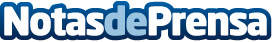 El Opel Ampera gana el “Premio eCar 2013” como el Mejor Concepto  En 2010, el revolucionario Opel Ampera ganó el recién introducido “Premio eCar” como la “Innovación del Año”; en 2011, el coche de producción en serie fue votado como el “eCar del Año”. Datos de contacto:OPELNota de prensa publicada en: https://www.notasdeprensa.es/el-opel-ampera-gana-el-premio-ecar-2013-como_1 Categorias: Automovilismo Premios Industria Automotriz http://www.notasdeprensa.es